О проведении спортивного праздника «День физкультурника»На основании календарного плана спортивно-массовых и оздоровительных мероприятий и соревнований с участием спортсменов и команд города Канска на 2015 год, утвержденного приказом Отдела ФКСТиМП от 12.01.2015 № 01-ОД,в целях развития массовой физической культуры и спорта, пропаганды здорового образа жизни, руководствуясь ст. 30, 35 Устава города Канска, ПОСТАНОВЛЯЮ:1.Отделу физической культуры, спорта, туризма и молодежной политики администрации г. Канска (далее - Отдела ФКСТиМП)(В.Г. Чебодаев), МБУ ФОК «Текстильщик» (Л.И. Бакшеева) организовать и провести спортивный праздник «День физкультурника» (далее – мероприятие)08.08.2015 в 12.00 ч. на стадионе «Текстильщик».2. Утвердить положение о проведении спортивного праздника «День физкультурника», согласно приложению № 1 к настоящему постановлению.3. Утвердить план организационных мероприятий по подготовке и проведению спортивного праздника «День физкультурника», согласно приложению № 2 к настоящему постановлению.4. Отдела ФКСТиМП (В.Г. Чебодаев)организовать и провести торжественную часть и развлекательную программу мероприятия.5. МБУ ФОК «Текстильщик» (Л.И.Бакшеева) подготовить стадион «Текстильщик» для проведения спортивной части мероприятия.6. МБУ «ММЦ» г. Канска (М.М. Мацола) предоставить аппаратуру и звуковое сопровождение мероприятия.7. Канская МУПТС и СО (В.А. Шестов)обеспечить установку помоста на стадионе «Текстильщик».8.Рекомендовать Межмуниципальному отделу МВД России «Канский» (Н.В.Банин)обеспечить охрану общественного порядка во время  проведения мероприятия.9. Рекомендовать КГБУЗ «Канская МБ»(В.А. Шиповалов) организовать медицинское обслуживание во время проведения мероприятия. 10.МУП «КЭСС» (А.М. Береснев) обеспечить подключение к электропитанию звуковой аппаратуры во время проведения мероприятия.11. Отдел ФКСТиМП (В.Г. Чебодаев) уведомить Отдел в г.КанскеУФСБ России по Красноярскому краю (С.Н. Николин), Управление по делам ГО и ЧС г. Канска (В.И.Орлов) о проведении мероприятия.12. Ведущему специалисту Отдела культуры администрации г. Канска (Д.С. Чечекина)разместить данное постановление на официальном сайте муниципального образования город Канск в сети Интернет,в газете «Официальный Канск».13. Контроль за исполнением данного постановления возложить на заместителя главы города по социальной политике Н.И. Князеву.14. Постановление вступает в силу со дня подписания.ПОЛОЖЕНИЕо проведении спортивного праздника «День физкультурника»Цели и задачиСпортивный праздник «День физкультурника»проводится в целях:- укрепления здоровья населения города Канска;- пропаганды здорового образа жизни;- организации досуга и активного отдыха населения города Канска;- привлечения к систематическим занятиям физической культурой и спортом;- популяризации видов спорта, культивируемых в г. Канске.2. Место и время проведенияСпортивный праздник «День физкультурника» проводится 8 августа 2015 года. Торжественное открытие в 12.00 ч. на стадионе «Текстильщик».Начало соревнований по видам спорта в 12.30 ч.- соревнования по шахматам – на базе МБОУ СОШ №18 г.Канска, начало в 12.30 ч.;- соревнования по настольному теннису – на базе Дома спорта МБУ ФОК «Текстильщик», начало соревнований в 12.30 ч.3. Руководство соревнованиямиОбщее руководство осуществляет Отдел физической культуры, спорта, туризма и молодежной политики администрации г. Канска, непосредственное проведение соревнований возлагается на ГСК и главного судью соревнований – Л.И. Бакшееву. 4. Участники соревнованийК участию в соревнованиях допускаются все желающие команды и участники, согласно программы (п. 5) имеющие допуск врача. Заявки подаются в день проведения соревнований по форме: Заседание главной судейской коллегии состоится 06 августа 2015г. в 17.00ч. в Доме спорта МБУ ФОК «Текстильщик».Предварительные заявки подаются до 08 августа 2015г. в Дом спорта МБУФОК «Текстильщик» по адресу – г.Канск, ул.40 лет Октября, 33, телефон 2-25-03.5. Программа мероприятия, спортивного праздника «День физкультурника»Семейные старты:Состав команды 3 человека – мама, папа, ребенок в возрасте до 13 лет (13 летние дети не участвуют). Программа:1. Легкоатлетическая эстафета:1 этап- 50м (ребенок);2 этап- 150м (мама);3 этап- 200м (папа).2. Командный прыжок с места.3. Командное метание набивного мяча из-за головы в положении «сед ноги врозь», вес набивного мяча 3 кг.4. Комплексная эстафета:1 упражнение – бег 30метров, преодоление трех легкоатлетических барьеров (1,2 барьер перепрыгнуть сверху, под третьим барьером пролезть), высота 1, 2 барьера- 55см, 3 барьера - 1 метр;2 упражнение – ведение футбольного мяча вокруг установленных фишек с нанесением удара по воротам;3 упражнение – вынимание мяча из ворот и возвращение его на исходную позицию (в случае промаха по воротам, необходимо взять мяч за воротами, расстояние от ворот до мяча 6 метров);4 упражнение – возвращение бегом на место старта и передача эстафеты.Все упражнения в эстафете выполняются каждым участником команды. Победители определяются по наименьшей сумме занятых мест во всех видах программы. При равенстве, предпочтение отдается результату комплексной эстафеты.6. НаграждениеПобедители и призеры по отдельным видам программы соревнований награждаются грамотами, благодарственными письмамии призами. Все участники «Веселых стартов» награждаются сладкими призами.7.ФинансированиеФинансирование данного мероприятия идетв рамках муниципальной программы города Канска «Развитие физической культуры, спорта, туризма и молодежной политики».8. Распределение расходовРасходы по приобретению призов для победителей и призеров соревнований, сладких призов для участников «Веселых стартов» несет МБУ ФОК «Текстильщик».Отдел физической культуры, спорта, туризма и молодежной политики администрации г. Кансканесет расходы по награждениюпобедителей и призеров соревнований грамотами и благодарственными письмами.Начальник Отдела ФКСТиМП						В.Г. ЧебодаевПлан организационных мероприятий по подготовке и проведению спортивного праздника «День физкультурника»Начальник Отдела ФКСТиМП						В.Г. Чебодаев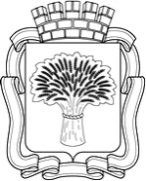 Российская ФедерацияАдминистрация города Канска
Красноярского краяПОСТАНОВЛЕНИЕРоссийская ФедерацияАдминистрация города Канска
Красноярского краяПОСТАНОВЛЕНИЕРоссийская ФедерацияАдминистрация города Канска
Красноярского краяПОСТАНОВЛЕНИЕРоссийская ФедерацияАдминистрация города Канска
Красноярского краяПОСТАНОВЛЕНИЕРоссийская ФедерацияАдминистрация города Канска
Красноярского краяПОСТАНОВЛЕНИЕ28.07.2015 г.№1177Исполняющий обязанностиглавы города КанскаС.Д. ДжаманПриложение № 1 к постановлению администрации города Канска от  28.07.2015 г. №  1177№п/пФамилияИмя ОтчествоГод рожденияВиза врача№Вид спортаСоставУсловия проведенияПодведение итоговОтветственный1.Показательные выступления3 номера5 видов3 номераСпортивная акробатикаВиды борьбыВокал (Дом детского творчества)Земляных З.М.Шушакова Т.В.Коноваленко К.С.Гладких А.С.Дартсличные1(ю), 1(д)3 броска с расстояния -2,4мпо наибольшему количеству  набранных очковЧубыкин В.А.«Веселые старты»10 чел.5(ю) 5 (д)5 эстафет2000 г.р. и мл.по техническому результатуЦелюк В.И.Гиревой спортвсе желающие(м)Толчок правой, левой  рукой, в сумме кол-во раз. Гиря 24кг абсолютное первенствоТурусин Р.Н.Викторинавсе желающие15-20 вопросов на Олимпийскую темупо наибольшему количеству набранных жетоновЧубыкин В.А.ВедущиеВолейбол 8(чел.)Согласно правилам соревнованийпо наибольшему количеству набранных очковПетухов А.А.Мини-футбол 7(м)Согласно правилам соревнованийпо наибольшему количеству набранных очковЧайников В.П.Настольный теннис 1(м) 1(ж)Соревнования личныепо наибольшему количеству набранных очковБакшеева Л.И.Шахматы1(м) 1(ж)Согласно правилам соревнованийпо наибольшему количеству набранных очковМамонтов А.А.Семейные старты3 (ребенок не старше 13 лет)Зачет раздельный среди семей с мальчиком исемей с девочкой.по наименьшей сумме занятых мест в упражненияхБлагирева Н.А.Приложение № 2 к постановлению администрации города Канска от  28.07.2015 г. №  1177№МероприятиеСрокиОтветственный1.Проведение заседания оргкомитета1 раз в нед.В.Г. Чебодаев2.Подготовка спортсооружения (стадион «Текстильщик») для проведения мероприятиядо 08.08.2015Л. И. Бакшеева 3.Организация медицинского обслуживаниямероприятия08.08.2015с 12.00 ч.В.А. Шиповалов4.Проведение проверки места проведения мероприятия 08.08.2015до 11.00 ч.В.И.Орлов5.Обеспечение безопасности движения и охрана общественного порядка во время проведения мероприятия08.08.2015с11.00 ч.Н.В. Банин6.Организация работы со СМИ по освещению проведения спортивных мероприятийдо 08.08.2015В.Г. ЧебодаевД.С. Чечекина7.Подготовка сценария торжественного открытия и проведение праздника. к 03.08.2015О.А. Ковалева8.Обеспечение звукового сопровождения мероприятия08.08.2015 М.М. Мацола9.Обеспечениеподключения к электропитанию08.08.2015к 11.00А.М. Береснев10.Организация работы ГСК и судейских бригад по видам спорта08.08.2015Л.И. БакшееваВ.И. ЦелюкН.Н. КозловК.С.Коноваленко11.Подготовка спортивнойвикторинык 08.08.2015В.А.Чубыкин12.Подготовка показательныхвыступлений по видам спорта08.08.2015В.И. ЦелюкК.С.Коноваленко13.Подготовка инвентаря и оборудования для проведения соревнований08.08.2015Л.И. БакшееваВ.И. ЦелюкН.Н. КозловК.С.КоноваленкоА.А. Мамонтов14.Подготовка регламента соревнований08.08.2015Н.Н. ИльковаО.А.Ковалева15.Подготовка призов, грамот для награждения победителей и призеров соревнований. Организация награждениядо 08.08.2015В.А. Чубыкин16.Организация группы награждения08.08.2015О.А. Ковалева17.Подготовка благодарственных писем для награждения работников сферы физической культуры и спортадо 07.08.2015О.А. Ковалева18.Подготовка помещений для проведения игр по настольному теннисудо 07.08.2015Л.И. Бакшеева19.Монтаж помоста (3м*6м) на стадионе «Текстильщик»до 08.08.2015В.А. Шестов20.Демонтаж помоста на стадионе «Текстильщик»08.08.2015В.А. Шестов